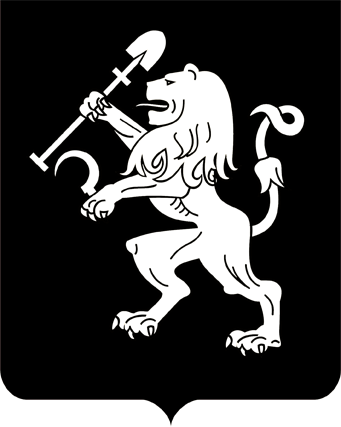 АДМИНИСТРАЦИЯ ГОРОДА КРАСНОЯРСКАПОСТАНОВЛЕНИЕО внесении изменения в постановление администрации города от 10.02.2020 № 71На основании решения городской комиссии по рассмотрению тарифов (цен) (протокол от 01.08.2022 № 15), в соответствии со стать-                ей 101 Федерального закона от 29.12.2012 № 273-ФЗ «Об образова-             нии в Российской Федерации», статьей 17 Федерального закона                            от 06.10.2003 № 131-ФЗ «Об общих принципах организации местного самоуправления в Российской Федерации», решением Красноярского городского Совета от 22.12.2006  № 12-263 «О Порядке установления тарифов (цен) на услуги (работы) муниципальных предприятий и учреждений», руководствуясь статьями 41, 58, 59, 66 Устава города              Красноярска, ПОСТАНОВЛЯЮ:1. Внести изменение в приложение к постановлению администрации города от 10.02.2020 № 71 «Об утверждении тарифов (цен) на платные услуги (работы), оказываемые муниципальным автономным             дошкольным образовательным учреждением «Детский сад № 300 комбинированного вида», изложив его в редакции согласно приложению               к настоящему постановлению.2. Настоящее постановление опубликовать в газете «Городские новости» и разместить на официальном сайте администрации города.3. Постановление вступает в силу со дня его официального опубликования.Глава города                                                                               В.А. ЛогиновПриложениек постановлениюадминистрации города	от ____________ № _________«Приложение к постановлениюадминистрации городаот 10.02.2020 № 71ТАРИФЫ (ЦЕНЫ) на платные услуги (работы), оказываемые муниципальным автономным дошкольным образовательным учреждением «Детский сад № 300 комбинированного вида»*Под часом понимается продолжительность занятий в соответствии                с рекомендуемыми режимами занятий, предусмотренными государственными санитарными правилами и нормативами для образовательных учреждений соответствующих типов и видов.».21.09.2022№ 834№ п/пНаименование услуги (работы)Количество человек в группеТариф (цена),руб./чел./час*1Фитнес10200,002Живопись10250,003Тестопластика10250,004Занятия в бассейне10300,005Легоконструирование10250,006Услуги логопеда2300,007Услуги логопеда (индивидуально)1350,008Услуги дефектолога (индивидуально)1350,009Услуги психолога (индивидуально)1350,0010Дошколенок10250,00